  Základná škola, Veľkomoravská 12, 911 05 Trenčín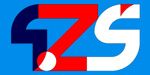 ZOZNAM AKCIÍ – Marec 2019V Trenčíne 4. marca 2019                                          Mgr. Miroslav Šumichrast, riaditeľ školyP. č.DátumAkcia1.11.3.2019Koncert s enviromentálnou tematikou – 1. stupeň – Doktor Zembolí, kino Hviezda2.11.3.2019Koncert s protidrogovou tematikou – 2. stupeň, kino Hviezda3.15.3.2019Koniec domáceho kola matematickej olympiády 4.do 15.3.2019Biologická olympiáda, kat. E – školské kolo5.17.,18.3.2019Celoslovenské kolo – olymp. z nemeckého jazyka, Bratislava, žiak 7. ročníka6.18.3.2019Štúrov a Dubčekov rétorický Uhrovec7.19.3.2019Beseda v knižnici – 8. roč. – Z. Šulajová8.20.3.2019Návšteva knižnice – 3.C9.21.3.2019Exkurzia Planetárium, Vida Centrum Brno – 8. ročník10.21.3.2019Dejepisná olympiáda – krajské kolo – organizátor ZŠ Veľkomoravská11.22.3.2019Okresné kolo Hviezdoslavov Kubín – prednes poézie a prózy – Melčice- Lieskové12.22.3.2019Celoslovenské kolo súťaže Matematický klokan13.26.3.2019Okresné kolo Pytagoriády P3, P4, P514.27.3.2019Okresné kolo Pytagoriády P6, P7, P8. 